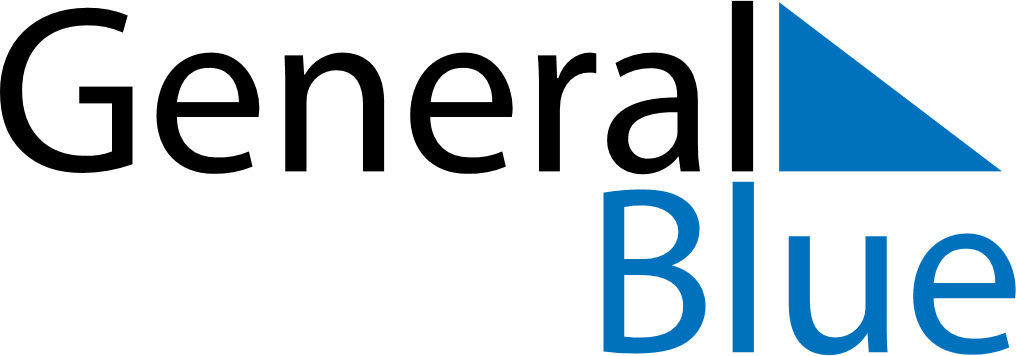 February 2022February 2022February 2022BoliviaBoliviaMondayTuesdayWednesdayThursdayFridaySaturdaySunday123456Feast of the Virgin of Candelaria78910111213141516171819202122232425262728Carnival